Рабочая программа учебной дисциплины «Вычислительная техника» основной профессиональной образовательной программы высшего образования, рассмотрена и одобрена на заседании кафедры, протокол № 11 от 22.06.2021 г.ОБЩИЕ СВЕДЕНИЯ Учебная дисциплина «Вычислительная техника» изучается во втором семестре.Курсовая работа/курсовой проект  – не предусмотрены.Форма промежуточной аттестации: зачет Место учебной дисциплины в структуре ОПОПУчебная дисциплина «Вычислительная техника» относится к обязательной части программы.Изучение дисциплины опирается на результаты обучения по учебной дисциплине Информационные и коммуникационные технологии в профессиональной деятельности.Результаты обучения по учебной дисциплине, используются при изучении следующих дисциплин и прохождения практик:Программирование на языках высокого уровня;Учебная ознакомительная практикаСистемное программное обеспечениеЦЕЛИ И ПЛАНИРУЕМЫЕ РЕЗУЛЬТАТЫ ОБУЧЕНИЯ ПО ДИСЦИПЛИНЕ Целями изучения дисциплины являются:- формирование систематизированных теоретических знаний в области проектирования и разработки информационных систем; - формирование у обучающихся компетенций, установленных образовательной программой в соответствии с ФГОС ВО по данной дисциплине; Результатом обучения по учебной дисциплине является овладение обучающимися знаниями, умениями, навыками и опытом деятельности, характеризующими процесс формирования компетенций и обеспечивающими достижение планируемых результатов освоения учебной дисциплины.Формируемые компетенции, индикаторы достижения компетенций, соотнесённые с планируемыми результатами обучения по дисциплине:СТРУКТУРА И СОДЕРЖАНИЕ УЧЕБНОЙ ДИСЦИПЛИНЫОбщая трудоёмкость учебной дисциплины по учебному плану составляет:Структура учебной дисциплины для обучающихся по видам занятий (очная форма обучения)Структура учебной дисциплины для обучающихся по разделам и темам дисциплины: (очная форма обучения)Краткое содержание учебной дисциплиныОрганизация самостоятельной работы обучающихсяСамостоятельная работа студента – обязательная часть образовательного процесса, направленная на развитие готовности к профессиональному и личностному самообразованию, на проектирование дальнейшего образовательного маршрута и профессиональной карьеры.Самостоятельная работа обучающихся по дисциплине организована как совокупность аудиторных и внеаудиторных занятий и работ, обеспечивающих успешное освоение дисциплины. Аудиторная самостоятельная работа обучающихся по дисциплине выполняется на учебных занятиях под руководством преподавателя и по его заданию. Аудиторная самостоятельная работа обучающихся входит в общий объем времени, отведенного учебным планом на аудиторную работу, и регламентируется расписанием учебных занятий. Внеаудиторная самостоятельная работа обучающихся – планируемая учебная, научно-исследовательская, практическая работа обучающихся, выполняемая во внеаудиторное время по заданию и при методическом руководстве преподавателя, но без его непосредственного участия, расписанием учебных занятий не регламентируется.Внеаудиторная самостоятельная работа обучающихся включает в себя:изучение учебных пособий;изучение теоретического и практического материала по рекомендованным источникам;подготовка к выполнению лабораторных работ и отчетов по ним;подготовка к промежуточной аттестации в течение семестра;создание презентаций по изучаемым темам.Самостоятельная работа обучающихся с участием преподавателя в форме иной контактной работы предусматривает групповую и индивидуальную работу с обучающимися и включает в себя:проведение индивидуальных и групповых консультаций по отдельным темам и разделам дисциплины;проведение консультаций перед экзаменом;консультации по организации самостоятельного изучения отдельных разделов и тем.Перечень разделов (тем), полностью или частично отнесенных на самостоятельное изучение с последующим контролем:Применение электронного обучения, дистанционных образовательных технологийРеализация программы учебной дисциплины с применением электронного обучения и дистанционных образовательных технологий регламентируется действующими локальными актами университета.Учебная деятельность частично проводится на онлайн-платформе за счет применения учебно-методических электронных образовательных ресурсов:В электронную образовательную среду перенесены отдельные виды учебной деятельности:РЕЗУЛЬТАТЫ ОБУЧЕНИЯ ПО ДИСЦИПЛИНЕ, КРИТЕРИИ ОЦЕНКИ УРОВНЯ СФОРМИРОВАННОСТИ КОМПЕТЕНЦИЙ, СИСТЕМА И ШКАЛА ОЦЕНИВАНИЯСоотнесение планируемых результатов обучения с уровнями сформированности компетенциий.ОЦЕНОЧНЫЕ СРЕДСТВА ДЛЯ ТЕКУЩЕГО КОНТРОЛЯ УСПЕВАЕМОСТИ И ПРОМЕЖУТОЧНОЙ АТТЕСТАЦИИ, ВКЛЮЧАЯ САМОСТОЯТЕЛЬНУЮ РАБОТУ ОБУЧАЮЩИХСЯПри проведении контроля самостоятельной работы обучающихся, текущего контроля и промежуточной аттестации по учебной дисциплине “Информационные и коммуникационные технологии в профессиональной деятельности” проверяется уровень сформированности у обучающихся компетенций и запланированных результатов обучения по дисциплине, указанных в разделе 2 настоящей программы.Формы текущего контроля успеваемости, примеры типовых заданий: Критерии, шкалы оценивания текущего контроля успеваемости:5.3 Промежуточная аттестация:5.4 Критерии, шкалы оценивания промежуточной аттестации учебной дисциплины:Система оценивания результатов текущего контроля и промежуточной аттестации.Зачете выставляется по результатам текущего контроля.Полученный совокупный результат конвертируется в пятибалльную систему оценок в соответствии с таблицей:ОБРАЗОВАТЕЛЬНЫЕ ТЕХНОЛОГИИРеализация программы предусматривает использование в процессе обучения следующих образовательных технологий:проведение интерактивных лекций;групповых дискуссий;поиск и обработка информации с использованием сети Интернет;дистанционные образовательные технологии;применение электронного обучения;самостоятельная работа в системе компьютерного тестирования;ПРАКТИЧЕСКАЯ ПОДГОТОВКАПрактическая подготовка в рамках учебной дисциплины реализуется при проведении  лабораторных работ и иных аналогичных видов учебной деятельности, предусматривающих участие обучающихся в выполнении отдельных элементов работ, связанных с будущей профессиональной деятельностью. Проводятся отдельные занятия лекционного типа, которые предусматривают передачу учебной информации обучающимся, которая необходима для последующего выполнения практической работы.ОРГАНИЗАЦИЯ ОБРАЗОВАТЕЛЬНОГО ПРОЦЕССА ДЛЯ ЛИЦ С ОГРАНИЧЕННЫМИ ВОЗМОЖНОСТЯМИ ЗДОРОВЬЯПри обучении лиц с ограниченными возможностями здоровья и инвалидов используются подходы, способствующие созданию безбарьерной образовательной среды: технологии дифференциации и индивидуального обучения, применение соответствующих методик по работе с инвалидами, использование средств дистанционного общения, проведение дополнительных индивидуальных консультаций по изучаемым теоретическим вопросам и практическим занятиям, оказание помощи при подготовке к промежуточной аттестации.При необходимости рабочая программа дисциплины может быть адаптирована для обеспечения образовательного процесса лицам с ограниченными возможностями здоровья, в том числе для дистанционного обучения.Учебные и контрольно-измерительные материалы представляются в формах, доступных для изучения студентами с особыми образовательными потребностями с учетом нозологических групп инвалидов:Для подготовки к ответу на практическом занятии, студентам с ограниченными возможностями здоровья среднее время увеличивается по сравнению со средним временем подготовки обычного студента.Для студентов с инвалидностью или с ограниченными возможностями здоровья форма проведения текущей и промежуточной аттестации устанавливается с учетом индивидуальных психофизических особенностей (устно, письменно на бумаге, письменно на компьютере, в форме тестирования и т.п.). Промежуточная аттестация по дисциплине может проводиться в несколько этапов в форме рубежного контроля по завершению изучения отдельных тем дисциплины. При необходимости студенту предоставляется дополнительное время для подготовки ответа на зачете или экзамене.Для осуществления процедур текущего контроля успеваемости и промежуточной аттестации обучающихся создаются, при необходимости, фонды оценочных средств, адаптированные для лиц с ограниченными возможностями здоровья и позволяющие оценить достижение ими запланированных в основной образовательной программе результатов обучения и уровень сформированности всех компетенций, заявленных в образовательной программе.МАТЕРИАЛЬНО-ТЕХНИЧЕСКОЕ ОБЕСПЕЧЕНИЕ ДИСЦИПЛИНЫ Характеристика материально-технического обеспечения дисциплины составляется в соответствии с требованиями ФГОС ВО.Материально-техническое обеспечение дисциплины при обучении с использованием традиционных технологий обучения.Материально-техническое обеспечение учебной дисциплины при обучении с использованием электронного обучения и дистанционных образовательных технологий.Технологическое обеспечение реализации программы осуществляется с использованием элементов электронной информационно-образовательной среды университета.УЧЕБНО-МЕТОДИЧЕСКОЕ И ИНФОРМАЦИОННОЕ ОБЕСПЕЧЕНИЕ УЧЕБНОЙ ДИСЦИПЛИНЫИНФОРМАЦИОННОЕ ОБЕСПЕЧЕНИЕ УЧЕБНОГО ПРОЦЕССАРесурсы электронной библиотеки, информационно-справочные системы и профессиональные базы данных:Перечень программного обеспечения ЛИСТ УЧЕТА ОБНОВЛЕНИЙ РАБОЧЕЙ ПРОГРАММЫ УЧЕБНОЙ ДИСЦИПЛИНЫВ рабочую программу учебной дисциплины внесены изменения/обновления и утверждены на заседании кафедры:Министерство науки и высшего образования Российской ФедерацииМинистерство науки и высшего образования Российской ФедерацииФедеральное государственное бюджетное образовательное учреждениеФедеральное государственное бюджетное образовательное учреждениевысшего образованиявысшего образования«Российский государственный университет им. А.Н. Косыгина«Российский государственный университет им. А.Н. Косыгина(Технологии. Дизайн. Искусство)»(Технологии. Дизайн. Искусство)»Институт Мехатроники и информационных технологийКафедра Автоматизированных систем обработки информации и управленияРАБОЧАЯ ПРОГРАММАУЧЕБНОЙ ДИСЦИПЛИНЫРАБОЧАЯ ПРОГРАММАУЧЕБНОЙ ДИСЦИПЛИНЫРАБОЧАЯ ПРОГРАММАУЧЕБНОЙ ДИСЦИПЛИНЫВычислительная техникаВычислительная техникаВычислительная техникаУровень образования бакалавриатбакалавриатНаправление подготовки09.03.01 Информатика и вычислительная техника Направленность (профиль)Автоматизированные системы обработки информации и управления, Информационные технологии в логистике Автоматизированные системы обработки информации и управления, Информационные технологии в логистике Срок освоения образовательной программы по очной форме обучения4 года4 годаФорма обученияочнаяочнаяРазработчик рабочей программы учебной дисциплины:Разработчик рабочей программы учебной дисциплины:Разработчик рабочей программы учебной дисциплины:Разработчик рабочей программы учебной дисциплины:доцент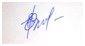 Е.Н. Вахромеева Е.Н. Вахромеева Е.Н. Вахромеева Заведующий кафедрой:Заведующий кафедрой: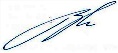 В.И. МонаховВ.И. МонаховКод и наименование компетенцииКод и наименование индикаторадостижения компетенцииПланируемые результаты обучения по дисциплине ОПК-2Способен понимать принципы работы современных информационных технологии и программных средств, в том числе отечественного производства, при решении задач профессиональной деятельностиИД-ОПК-2.1 Понимание базовых принципов современных информационных технологий сбора, подготовки, хранения и анализа данных- обладает навыками поиска информации, в том числе используя электронные источники; - разрабатывает оригинальные алгоритмы с использованием современных информационных технологий для решения профессиональных задач;- использует современные интегрированные среды разработки программ;ОПК-3Способен решать стандартные задачи профессиональной деятельности на основе информационной и библиографической культуры с применением информационно-коммуникационных технологий и с учетом основных требований информационной безопасностиИД-ОПК-3.2Подготовка аналитических обзоров для решения стандартных задач профессиональной деятельности с учетом соблюдения авторского права- использует библиотечно-библиографические ресурсы, необходимые для научной и учебной работы;- применяет методы поиска и анализа информации с учетом требований информационной безопасности;- использует средства коммуникации при помощи цифровых инструментов-  обладает навыками сравнительного анализа и выбора методов решения задач;- формулирует задачу и разрабатывать алгоритм ее решения- способен выбирать способы отображения и интерпретации результатов решения задачОПК-3Способен решать стандартные задачи профессиональной деятельности на основе информационной и библиографической культуры с применением информационно-коммуникационных технологий и с учетом основных требований информационной безопасностиИД-ОПК-3.4Использование современных информационно-коммуникационных технологий для решения стандартных задач профессиональной деятельности- использует библиотечно-библиографические ресурсы, необходимые для научной и учебной работы;- применяет методы поиска и анализа информации с учетом требований информационной безопасности;- использует средства коммуникации при помощи цифровых инструментов-  обладает навыками сравнительного анализа и выбора методов решения задач;- формулирует задачу и разрабатывать алгоритм ее решения- способен выбирать способы отображения и интерпретации результатов решения задачпо очной форме обучения – 2з.е.72час.Структура и объем дисциплиныСтруктура и объем дисциплиныСтруктура и объем дисциплиныСтруктура и объем дисциплиныСтруктура и объем дисциплиныСтруктура и объем дисциплиныСтруктура и объем дисциплиныСтруктура и объем дисциплиныСтруктура и объем дисциплиныСтруктура и объем дисциплиныОбъем дисциплины по семестрамформа промежуточной аттестациивсего, часКонтактная аудиторная работа, часКонтактная аудиторная работа, часКонтактная аудиторная работа, часКонтактная аудиторная работа, часСамостоятельная работа обучающегося, часСамостоятельная работа обучающегося, часСамостоятельная работа обучающегося, часОбъем дисциплины по семестрамформа промежуточной аттестациивсего, часлекции, часпрактические занятия, часлабораторные занятия, часпрактическая подготовка, часкурсовая работа/курсовой проектсамостоятельная работа обучающегося, часпромежуточная аттестация, час2 семестрзачет721816236Всего:721816236Планируемые (контролируемые) результаты освоения: код(ы) формируемой(ых) компетенции(й) и индикаторов достижения компетенцийНаименование разделов, тем;форма(ы) промежуточной аттестацииВиды учебной работыВиды учебной работыВиды учебной работыВиды учебной работыСамостоятельная работа, часВиды и формы контрольных мероприятий, обеспечивающие по совокупности текущий контроль успеваемости;формы промежуточного контроля успеваемостиПланируемые (контролируемые) результаты освоения: код(ы) формируемой(ых) компетенции(й) и индикаторов достижения компетенцийНаименование разделов, тем;форма(ы) промежуточной аттестацииКонтактная работаКонтактная работаКонтактная работаКонтактная работаСамостоятельная работа, часВиды и формы контрольных мероприятий, обеспечивающие по совокупности текущий контроль успеваемости;формы промежуточного контроля успеваемостиПланируемые (контролируемые) результаты освоения: код(ы) формируемой(ых) компетенции(й) и индикаторов достижения компетенцийНаименование разделов, тем;форма(ы) промежуточной аттестацииЛекции, часПрактические занятия, часЛабораторные работы, часПрактическая подготовка, часСамостоятельная работа, часВиды и формы контрольных мероприятий, обеспечивающие по совокупности текущий контроль успеваемости;формы промежуточного контроля успеваемостиВторой семестрВторой семестрВторой семестрВторой семестрВторой семестрВторой семестрВторой семестрОПК-2: ИД-ОПК-2.1ОПК-3: ИД-ОПК-3.4Раздел I. Основные сведения об электронно-вычислительной технике3316ТестированиеЗащита отчетов по лабораторным работамРефератОПК-2: ИД-ОПК-2.1ОПК-3: ИД-ОПК-3.4Тема 1.1 Основные сведения об электронно-вычислительной технике312ТестированиеЗащита отчетов по лабораторным работамРефератОПК-2: ИД-ОПК-2.1ОПК-3: ИД-ОПК-3.4Лабораторная работа №1. Форматированный ввод /вывод на языке Python34ТестированиеЗащита отчетов по лабораторным работамРефератОПК-2: ИД-ОПК-2.1ОПК-3: ИД-ОПК-3.4Раздел II. Математические и логические основы вычислительной техники6х6х8ТестированиеЗащита отчетов по лабораторным работамРефератОПК-2: ИД-ОПК-2.1ОПК-3: ИД-ОПК-3.4Тема 2.1 Математические основы вычислительной техники3ТестированиеЗащита отчетов по лабораторным работамРефератОПК-2: ИД-ОПК-2.1ОПК-3: ИД-ОПК-3.4Лабораторная работа №2. Арифметически операторы языка Python. Подключение модулей34ТестированиеЗащита отчетов по лабораторным работамРефератОПК-2: ИД-ОПК-2.1ОПК-3: ИД-ОПК-3.4Тема 2.2 Логические основы вычислительной техники3ТестированиеЗащита отчетов по лабораторным работамРефератОПК-2: ИД-ОПК-2.1ОПК-3: ИД-ОПК-3.4Лабораторная работа №3. Логические операторы языка Python. 34ТестированиеЗащита отчетов по лабораторным работамРефератОПК-2: ИД-ОПК-2.1ОПК-3: ИД-ОПК-3.4Раздел III. Виды информации и способы представления ее в ЭВМ9х7212ТестированиеЗащита отчетов по лабораторным работамРефератОПК-2: ИД-ОПК-2.1ОПК-3: ИД-ОПК-3.4Тема 3.1 Представление и обработка информации в ЭВМ3ТестированиеЗащита отчетов по лабораторным работамРефератОПК-2: ИД-ОПК-2.1ОПК-3: ИД-ОПК-3.4Лабораторная работа №4. Обработка циклов 34ТестированиеЗащита отчетов по лабораторным работамРефератОПК-2: ИД-ОПК-2.1ОПК-3: ИД-ОПК-3.4Тема 3.2 Кодирование информации6ТестированиеЗащита отчетов по лабораторным работамРефератОПК-2: ИД-ОПК-2.1ОПК-3: ИД-ОПК-3.4Лабораторная работа №5. Реализация списков и словарей 214ТестированиеЗащита отчетов по лабораторным работамРефератОПК-2: ИД-ОПК-2.1ОПК-3: ИД-ОПК-3.4Лабораторная работа №6. Разработка графического интерфейса Python 214ТестированиеЗащита отчетов по лабораторным работамРефератЗачетзачет по совокупности результатов текущего контроля успеваемостиИТОГО за второй семестр1816236№ ппНаименование раздела и темы дисциплиныСодержание раздела (темы)Раздел IОсновные сведения об электронно-вычислительной техникеОсновные сведения об электронно-вычислительной техникеТема 1.1Основные сведения об электронно-вычислительной техникеКлассификация ЭВМ, характеристики, функциональное назначениеКлассификация ПОВиды и особенности различных языков программированияРаздел IIРаздел II. Математические и логические основы вычислительной техникиРаздел II. Математические и логические основы вычислительной техникиТема 2.1Математические основы вычислительной техникиСистемы счисленияПеревод чисел из одной системы в другуюСпособы представления чисел в ЭВМТема 2.2Логические основы вычислительной техникиОсновные понятия алгебры логикиОсновные логические операцииТаблицы истинностиРаздел IIIВиды информации и способы представления ее в ЭВМВиды информации и способы представления ее в ЭВМТема 3.1Представление и обработка информации в ЭВМИнформация и ее определениеКоличественные характеристики информацииФорма сигналов и их параметрыТема 3.2Кодирование информацииЧисловой способ кодированияСимвольный способ кодированияГрафический способ кодирования№ ппНаименование раздела /темы дисциплины/модуля, выносимые на самостоятельное изучениеЗадания для самостоятельной работыВиды и формы контрольных мероприятий(учитываются при проведении текущего контроля)Трудоемкость, час1.История развития ЭВМИзучить историю развития ЭВМ по литературным и интернет источникам.Представить результаты в виде презентации устное собеседование по результатам выполненной работы, защита презентаций4 2.Графические средства  представления информации на языке PythonОформление отчетов и подготовка к защите ЛРустное собеседование по результатам выполненной работы4использованиеЭО и ДОТиспользование ЭО и ДОТобъем, часвключение в учебный процесссмешанное обучениелекции6в соответствии с расписанием учебных занятий Уровни сформированности компетенции(-й)Итоговое количество балловв 100-балльной системепо результатам текущей и промежуточной аттестацииОценка в пятибалльной системепо результатам текущей и промежуточной аттестацииПоказатели уровня сформированности Показатели уровня сформированности Показатели уровня сформированности Уровни сформированности компетенции(-й)Итоговое количество балловв 100-балльной системепо результатам текущей и промежуточной аттестацииОценка в пятибалльной системепо результатам текущей и промежуточной аттестацииуниверсальной(-ых) компетенции(-й)общепрофессиональной(-ых) компетенцийпрофессиональной(-ых)компетенции(-й)Уровни сформированности компетенции(-й)Итоговое количество балловв 100-балльной системепо результатам текущей и промежуточной аттестацииОценка в пятибалльной системепо результатам текущей и промежуточной аттестацииОПК-2ИД-ОПК-2.1ОПК-3ИД-ОПК-3.4высокий85 – 100зачтеноОбучающийся:исчерпывающе и логически стройно излагает учебный материал, - грамотно разрабатывает оригинальные алгоритмы для решения профессиональных задач с применением современных интегрированных сред разработки программ;- способен проводить сравнительный анализ и выбирать подходы, методы решения задач - способен выбирать способы отображения и интерпретации результатов решения задачдает развернутые, исчерпывающие, профессионально грамотные ответы на вопросы, в том числе, дополнительные.повышенный65 – 84зачтеноОбучающийся:- достаточно подробно, грамотно и по существу излагает изученный материал с незначительными ошибками - проводит сравнительный анализ и выбирать подходы, методы решения задач, совершая незначительные ошибки- выбирает способы отображения и интерпретации результатов решения задач с незначительными ошибкамибазовый41 – 64зачтеноОбучающийся:Излагает изученный материал со значительными ошибкамиНе в полной мере способен:- выбирать подходы, методы решения задач -  применять навыки сравнительного анализа методов- выбирать способы отображения результатов решения задач низкий0 – 40не зачтеноОбучающийся:демонстрирует фрагментарные знания теоретического и практического материал, допускает грубые ошибки при его изложении на занятиях и в ходе промежуточной аттестации;испытывает серьёзные затруднения в применении теоретических положений при решении практических задач профессиональной направленности стандартного уровня сложности, не владеет необходимыми для этого навыками и приёмами;выполняет задания только по образцу и под руководством преподавателя;ответ отражает отсутствие знаний на базовом уровне теоретического и практического материала в объеме, необходимом для дальнейшей учебы.Обучающийся:демонстрирует фрагментарные знания теоретического и практического материал, допускает грубые ошибки при его изложении на занятиях и в ходе промежуточной аттестации;испытывает серьёзные затруднения в применении теоретических положений при решении практических задач профессиональной направленности стандартного уровня сложности, не владеет необходимыми для этого навыками и приёмами;выполняет задания только по образцу и под руководством преподавателя;ответ отражает отсутствие знаний на базовом уровне теоретического и практического материала в объеме, необходимом для дальнейшей учебы.Обучающийся:демонстрирует фрагментарные знания теоретического и практического материал, допускает грубые ошибки при его изложении на занятиях и в ходе промежуточной аттестации;испытывает серьёзные затруднения в применении теоретических положений при решении практических задач профессиональной направленности стандартного уровня сложности, не владеет необходимыми для этого навыками и приёмами;выполняет задания только по образцу и под руководством преподавателя;ответ отражает отсутствие знаний на базовом уровне теоретического и практического материала в объеме, необходимом для дальнейшей учебы.№ ппФормы текущего контроляПримеры типовых заданий1.Реферат в форме презентацийСостав ПККлассификация, основные характеристики видеокартЭтапы развития вычислительной техникиЗащита информацииИнтерфейс ОС2.Вопросы для защиты лабораторных работСтруктура языка Python?Реализация оператора While с предусловиемКакой диапазон чисел реализует оператор For i in range(10) Подключение модуля MathОсновные методы работы со списками3ТестированиеВариант вопроса в тесте:1) Сигнал, который представляет собой физический процесс, информационная характеристика которого изменяется плавно называется:АналоговымДискретнымЦифровым2) Утверждение “Если сообщение несет 1 бит информации, то оно уменьшает неопределенность в 2 раза” относится кСодержательному подходу к измерению информацииАлфавитному подходу к измерению информацииИ к содержательному и алфавитному подходу к измерению информацииДанное утверждение является ложнымНаименование оценочного средства (контрольно-оценочного мероприятия)Критерии оцениванияШкалы оцениванияШкалы оцениванияНаименование оценочного средства (контрольно-оценочного мероприятия)Критерии оценивания100-балльная системаПятибалльная системаВыполнение лабораторных работК каждой из лабораторных работа должны быть представлены: выполнение лабораторной работы, защита лабораторной работы, отчет по лабораторной работе5Выполнение лабораторных работК каждой из лабораторных работа должны быть представлены: выполнение лабораторной работы, защита лабораторной работы, отчет по лабораторной работе. В защите/отчете/лабораторной работе были допущены недочеты, которые не были исправлены4Выполнение лабораторных работК каждой из лабораторных работа должны быть представлены: выполнение лабораторной работы, защита лабораторной работы, отчет по лабораторной работе. Работа была выполнена не в полном объеме, при защите лабораторной работы были допущены более 3х недочетов или ошибок3Выполнение лабораторных работЛабораторная рабата не защищена студентом, ответы на вопросы не были получены2Выполнение лабораторных работОбучающийся (член рабочей группы), не принимал участие в работе группы.Группа не справилась с заданием на уровне, достаточном для проставления положительной оценки2Реферат в форме презентацийПо заданной теме в полном объеме предоставлены данные в установленной форме. Показана совокупность осознанных	знаний на заданную тему, проявляющаяся в свободном оперировании понятиями, умении выделить существенные и несущественные его признаки, причинно-следственные связи. Обучающийся демонстрирует глубокие и прочные знания  по теме, исчерпывающе и последовательно, грамотно и логически способен дискутировать по заданной теме. 5Реферат в форме презентацийПо заданной теме предоставлены данные в установленной форме, показана совокупность осознанных знаний на заданную тему, обучающийся твердо знает материал по заданной теме, умеет грамотно и последовательно излагать материал по заданной теме, но допускает несущественные неточности в определениях.4Реферат в форме презентацийТема раскрыта недостаточно полно. Логика и последовательность изложения имеют нарушения. Допущены ошибки в раскрытии темы. Обучающийся не способен самостоятельно выделить существенные и несущественные признаки и причинно-следственные связи. Обучающийся способен конкретизировать обобщенные знания только с помощью преподавателя. Обучающийся нарушает последовательность в изложении материала.3Реферат в форме презентацийПрезентация не выполнена2Тестирование«5» - ответы на тесты 85% - 100% 5Тестирование «4» - ответы на тесты 65% - 84%4Тестирование «3» - ответы на тесты  41% - 64%3Тестирование«2» - ответы на тесты  равно или менее 40%2Форма промежуточной аттестацииТиповые контрольные задания и иные материалыдля проведения промежуточной аттестации:Зачет по совокупности результатов текущего контроля успеваемостиЗа выполнение каждого контрольного мероприятия текущей успеваемости обучающемуся выставляются баллы. Все баллы суммируются и на этой основе выставляется итоговая оценка.Форма промежуточной аттестацииКритерии оцениванияШкалы оцениванияШкалы оцениванияНаименование оценочного средстваКритерии оценивания100-балльная системаПятибалльная системаЗачет по совокупности результатов текущего контроля успеваемостиОценка выставляется по количеству баллов контрольных мероприятий текущей успеваемости41 – 100 балловЗачтеноЗачет по совокупности результатов текущего контроля успеваемостиОценка выставляется по количеству баллов контрольных мероприятий текущей успеваемости0-40 балловНе зачтеноФорма контроля100-балльная система Пятибалльная системаТекущий контроль:  -защита лабораторных работ0 - 40 баллов- защита презентации0 - 30 баллов- тестирование0 - 30 балловПромежуточная аттестация – зачетПо результатам текущего контроля41-100 баллов -зачтено0-40 баллов   - не зачтеноИтого за семестр зачет 41-100 баллов -зачтено0-40 баллов   - не зачтено100-балльная системазачет41 – 100 балловзачтено0 – 40 балловне зачтеноНаименование учебных аудиторий, лабораторий, мастерских, библиотек, спортзалов, помещений для хранения и профилактического обслуживания учебного оборудования и т.п.Оснащенность учебных аудиторий, лабораторий, мастерских, библиотек, спортивных залов, помещений для хранения и профилактического обслуживания учебного оборудования и т.п.119071, г. Москва, Малый Калужский переулок, дом 1119071, г. Москва, Малый Калужский переулок, дом 1аудитории для проведения занятий лекционного типакомплект учебной мебели, технические средства обучения, служащие для представления учебной информации большой аудитории: ноутбук;проектор,экранаудитории для проведения лабораторных занятий, групповых и индивидуальных консультаций, текущего контроля и промежуточной аттестации, по практической подготовке, групповых и индивидуальных консультаций: 1217, 1218, 1219, 1220, 1223, 1226, 1326Комплект учебной мебели, технические  средства  обучения, служащие для представления учебной информации: 20 персональных компьютеров с подключением к сети «Интернет» и обеспечением доступа к электронным библиотекам и в электронную информационно-образовательную среду организации;ноутбук;проектор,экран.119071, г. Москва, Малый Калужский переулок, дом 1, строение 2119071, г. Москва, Малый Калужский переулок, дом 1, строение 2Аудитория №1217-1226: компьютерный класс для проведения лабораторных и практических занятий групповых и индивидуальных консультаций, текущего контроля и промежуточной аттестации;Комплект учебной мебели, технические  средства  обучения, служащие для представления учебной информации: 20 персональных компьютеров с подключением к сети «Интернет» и обеспечением доступа к электронным библиотекам и в электронную информационно-образовательную среду организации.Аудитория №1326: компьютерный класс для проведения занятий лекционного и семинарского типа, групповых и индивидуальных консультаций, текущего контроля и промежуточной аттестации;Комплект учебной мебели, технические  средства  обучения, служащие для представления учебной информации: 19 персональных компьютеров с подключением к сети «Интернет» и обеспечением доступа к электронным библиотекам и в электронную информационно-образовательную среду организации.119071, г. Москва, Малый Калужский переулок, дом 1, строение 3119071, г. Москва, Малый Калужский переулок, дом 1, строение 3Помещения для самостоятельной работы обучающихсяОснащенность помещений для самостоятельной работы обучающихсячитальный зал библиотеки:компьютерная техника;- подключение к сети «Интернет»Необходимое оборудованиеПараметрыТехнические требованияПерсональный компьютер/ ноутбук/планшет,камера,микрофон, динамики, доступ в сеть ИнтернетВеб-браузерВерсия программного обеспечения не ниже: Chrome 72, Opera 59, Firefox 66, Edge 79, Яндекс.Браузер 19.3Персональный компьютер/ ноутбук/планшет,камера,микрофон, динамики, доступ в сеть ИнтернетОперационная системаВерсия программного обеспечения не ниже: Windows 7, macOS 10.12 «Sierra», LinuxПерсональный компьютер/ ноутбук/планшет,камера,микрофон, динамики, доступ в сеть ИнтернетВеб-камера640х480, 15 кадров/сПерсональный компьютер/ ноутбук/планшет,камера,микрофон, динамики, доступ в сеть ИнтернетМикрофонлюбойПерсональный компьютер/ ноутбук/планшет,камера,микрофон, динамики, доступ в сеть ИнтернетДинамики (колонки или наушники)любыеПерсональный компьютер/ ноутбук/планшет,камера,микрофон, динамики, доступ в сеть ИнтернетСеть (интернет)Постоянная скорость не менее 192 кБит/с№ п/пАвтор(ы)Наименование изданияВид издания (учебник, УП, МП и др.)ИздательствоГодизданияАдрес сайта ЭБСили электронного ресурса (заполняется для изданий в электронном виде)Количество экземпляров в библиотеке Университета10.1 Основная литература, в том числе электронные издания10.1 Основная литература, в том числе электронные издания10.1 Основная литература, в том числе электронные издания10.1 Основная литература, в том числе электронные издания10.1 Основная литература, в том числе электронные издания10.1 Основная литература, в том числе электронные издания10.1 Основная литература, в том числе электронные издания10.1 Основная литература, в том числе электронные издания1Партыка, Т. ЛВычислительная техникаУПМ: ИД «ФОРУМ» : ИНФРА-М2020https://znanium.com/catalog/document?id=3483892Игнашева, Е. П.Системы счисления, алгоритмизация и программирование УПМ: ИД «ФОРУМ» : ИНФРА-М2020https://znanium.com/catalog/document?id=35282110.2 Дополнительная литература, в том числе электронные издания 10.2 Дополнительная литература, в том числе электронные издания 10.2 Дополнительная литература, в том числе электронные издания 10.2 Дополнительная литература, в том числе электронные издания 10.2 Дополнительная литература, в том числе электронные издания 10.2 Дополнительная литература, в том числе электронные издания 10.2 Дополнительная литература, в том числе электронные издания 10.2 Дополнительная литература, в том числе электронные издания 1Колдаев, В. Д.Проектирование ЭВМУПМ: ИД «ФОРУМ» : ИНФРА-М2021https://znanium.com/catalog/document?id=3602842Жуков М.А.Язык программирования Python: практикумУПМ: ИНФРА-М,2021https://znanium.com/catalog/document?id=376046№ ппЭлектронные учебные издания, электронные образовательные ресурсыЭБС «Лань» http://www.e.lanbook.com/«Znanium.com» научно-издательского центра «Инфра-М»http://znanium.com/ Электронные издания «РГУ им. А.Н. Косыгина» на платформе ЭБС «Znanium.com» http://znanium.com/ЭБС «ИВИС» http://dlib.eastview.com/Профессиональные базы данных, информационные справочные системыScopus https://www.scopus.com (международная универсальная реферативная база данных, индексирующая более 21 тыс. наименований научно-технических, гуманитарных и медицинских журналов, материалов конференций примерно 5000 международных издательств);Scopus http://www. Scopus.com/Научная электронная библиотека еLIBRARY.RU https://elibrary.ru (крупнейший российский информационный портал в области науки, технологии, медицины и образования);№п/пПрограммное обеспечениеРеквизиты подтверждающего документа/ Свободно распространяемоеWindows 10 Pro, MS Office 2019 контракт № 18-ЭА-44-19 от 20.05.2019Python3Свободное распространяемое№ ппгод обновления РПДхарактер изменений/обновлений с указанием разделаномер протокола и дата заседания кафедры